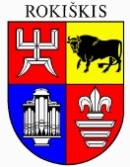 ROKIŠKIO RAJONO SAVIVALDYBĖS MERASPOTVARKISDĖL NEPRIKLAUSOMŲ VERTINTOJŲ GRUPĖS SUDARYMO IR DARBO REGLAMENTO TVIRTINIMO2024 m. balandžio 3 d. Nr. MV-175RokiškisVadovaudamasis Lietuvos Respublikos vietos savivaldos įstatymo 27 straipsnio 2 dalies 26 punktu bei Vaikų ir jaunimo socializacijos programų dalinio finansavimo tvarkos aprašo, patvirtinto Rokiškio rajono savivaldybės tarybos 2024 m. kovo 28 d. sprendimu Nr. TS-75„ Dėl Vaikų ir jaunimo socializacijos programų dalinio finansavimo tvarkos aprašo patvirtinimo“, 15.1.2. papunkčiu:1. T v i r t i n u nepriklausomų vertintojų grupę (toliau – Vertintojų grupė):	Neringa Pajadienė –Rokiškio r. Obelių gimnazijos socialinė pedagogė (grupės pirmininkė);	Nadiežda Ivanova –Rokiškio rajono Juozo Keliuočio viešosios bibliotekos vaikų ir jaunimo skyriaus vyresnioji bibliotekininkė-edukatorė;	Liudmila Pernavienė – Rokiškio Juozo Tumo–Vaižganto gimnazijos fizinio ugdymo mokytoja;	Genovaitė Pugžlienė – Rokiškio Juozo Tūbelio progimnazijos socialinė pedagogė;	Gitana Vošterytė – Rokiškio jaunimo centro direktoriaus pavaduotoja ugdymui;	Edita Zinkauskienė –Rokiškio r. Pandėlio gimnazijos socialinė pedagogė.	2. T v i r t i n u Nepriklausomų vertintojų grupės darbo reglamentą (pridedama).	Potvarkis  per vieną mėnesį gali būti skundžiamas Lietuvos administracinių ginčų komisijos Panevėžio apygardos skyriui (Respublikos g. 62, Panevėžys) Lietuvos Respublikos ikiteisminio administracinių ginčų nagrinėjimo tvarkos įstatymo nustatyta tvarka.Savivaldybės meras				Ramūnas GodeliauskasDanutė Kniazytė